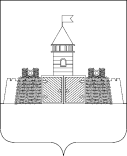 УПРАВЛЕНИЕ ОБРАЗОВАНИЯ И МОЛОДЕЖНОЙ ПОЛИТИКИ АДМИНИСТРАЦИИ МУНИЦИПАЛЬНОГО ОБРАЗОВАНИЯ АБИНСКИЙ РАЙОНМЕСТНОЕ ОТДЕЛЕНИЕ ОБЩЕРОССИЙСКОЙ ОБЩЕСТВЕННО-ГОСУДАРСТВЕННОЙ ОРГАНИЗАЦИИ «ДОБРОВОЛЬНОЕ ОБЩЕСТВО СОДЕЙСТВИЯ АРМИИ, АВИАЦИИ И ФЛОТУ РОССИИ» АБИНСКОГО РАЙОНА КРАСНОДАРСКОГО КРАЯП Р И К А З от   12 января  года                                                         № 16/№ 8 г. АбинскО проведении районных соревнований по пулевой стрельбе из пневматической винтовки 	В рамках реализации плана месячника оборонно – массовой и военно – патриотической  работы в 2018 году в муниципальном образовании Абинский район, с целью патриотического воспитания и подготовки молодежи  к военной службе  и совершенствования навыков стрельбы из пневматической винтовки управление образования и молодежной политики  администрации  муниципального образования Абинский район и местное отделение Общероссийской общественно-государственной организации «Добровольное общество  содействия  армии, авиации  и   флоту   России»   Абинского   района  Краснодарского края  п р и к а з ы в а ю т:	1. Провести 16 февраля 2018 года с 14.00 районные соревнования по пулевой стрельбе из пневматической винтовки среди  учащихся общеобразовательных организаций муниципального образования Абинский район (далее – Соревнования по пулевой стрельбе)  на базе муниципального бюджетного общеобразовательного учреждения средней общеобразовательной школы № 6 муниципального образования Абинский район (далее - МБОУ СОШ № 6). 	2.Утвердить:	1) положение о проведении Соревнований по пулевой стрельбе (далее - Положение)  (приложение № 1);	2) состав организационного комитета Соревнований по пулевой стрельбе (приложение № 2);	3. Назначить ответственными за проведение Соревнований по пулевой стрельбе        муниципальное    бюджетное     учреждение       дополнительного образования центр внешкольной работы «Патриот» муниципального образования Абинский район (далее – МБУ ДО ЦВР «Патриот») (Овсянников), местное отделение Общероссийской общественно-государственной организации «Добровольное общество содействия армии, авиации и флоту России» Абинского района Краснодарского края (далее –МО ДОСААФ России Абинского района) (Прошка).	4. Директору МБУ ДО ЦВР «Патриот» (Овсянников) и председателю МО ДОСААФ России Абинского района (Прошка) обеспечить:1) организацию и проведение Соревнований по пулевой стрельбе;2) информационно – методическое сопровождение Соревнований по пулевой стрельбе;3) награждение победителей  и призеров  Соревнований  по пулевой стрельбе. 	5. Директору МБОУ СОШ № 6 (Парфенова) обеспечить:		1) предоставление помещений для проведения Соревнований по пулевой стрельбе;		2) музыкальное оформление с исполнением гимна Российской Федерации и гимна Кубани;		3) флаги России, Краснодарского края;	4) медицинское обеспечение.	6. Руководителям общеобразовательных организаций:	   1) обеспечить участие команд в Соревнованиях по пулевой стрельбе; 	   	2) возложить ответственность за жизнь и безопасность учащихся во время пути следования  и проведения мероприятия на представителя команды;	   3) обеспечить проведение инструктажа с участниками мероприятия по технике безопасности, правилам поведения во время пути следования и проведения мероприятия с записью в журналах (приложение № 2 к Положению). 	7. Контроль  исполнения  настоящего приказа возложить на заместителя начальника  управления  образования  и  молодежной  политики  Марукян Е.Г.Начальник управления образованияи молодежной политики____________ С.Н. ФилипскаяПредседатель МО ДОСААФРоссии Абинского района_____________ С.В. ПрошкаПредседатель МО ДОСААФРоссии Абинского района_____________ С.В. Прошка